Urchfont CE Primary School                           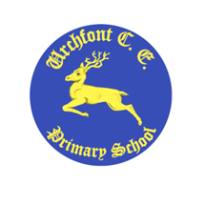 Class – Chaffinches            Whole School Focus – HistoryTermTopicEnglishEnglish-SPAGEnglish-SPAGMathsMathsScienceScienceGeographyGeographyPE1Ancient Egyptians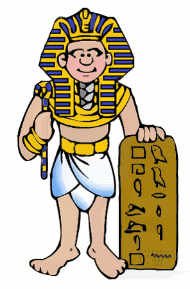 Describing Egyptian settingMummification instructionsHoward Carter Diary Focus on punctuating sentences correctly.Learning to use the full range of punctuation including full-stops, capital letters, question marks and exclamation marks. Building sentences using co-ordinating conjunctions e.g. and, or, but.Expressing time and cause using conjunctions and prepositions.Focus on punctuating sentences correctly.Learning to use the full range of punctuation including full-stops, capital letters, question marks and exclamation marks. Building sentences using co-ordinating conjunctions e.g. and, or, but.Expressing time and cause using conjunctions and prepositions.Recognising the place value of numbers.Securing fluency in addition and subtraction facts.Recognising repeated addition as multiplication.Counting in 2s, 3s, 5s and 10s.Describing the properties of 2D and 3D shapes.Telling the time to the hour, half hour and quarter of an hour. 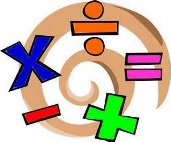 Recognising the place value of numbers.Securing fluency in addition and subtraction facts.Recognising repeated addition as multiplication.Counting in 2s, 3s, 5s and 10s.Describing the properties of 2D and 3D shapes.Telling the time to the hour, half hour and quarter of an hour. PlantsLearn about the four main parts of a plant - leaves, flower, stem and roots. Understand that the roots anchor the plant in the soil and draw up water and nutrients. Know that the stem supports the plant and allows water and nutrients to travel upward. Learn that the leaves of the plant help the plant to make its own food through photosynthesis. Label a diagram of a plant and describe the functions of its 4 main parts.PlantsLearn about the four main parts of a plant - leaves, flower, stem and roots. Understand that the roots anchor the plant in the soil and draw up water and nutrients. Know that the stem supports the plant and allows water and nutrients to travel upward. Learn that the leaves of the plant help the plant to make its own food through photosynthesis. Label a diagram of a plant and describe the functions of its 4 main parts.Identify significant landmarks and cultural features of Egypt e.g The Pyramids, The Valley of the Kings Describe the Egyptian landscape and how it has changed over time.Discuss similarities and differences of the human and physical geography between Cairo and London.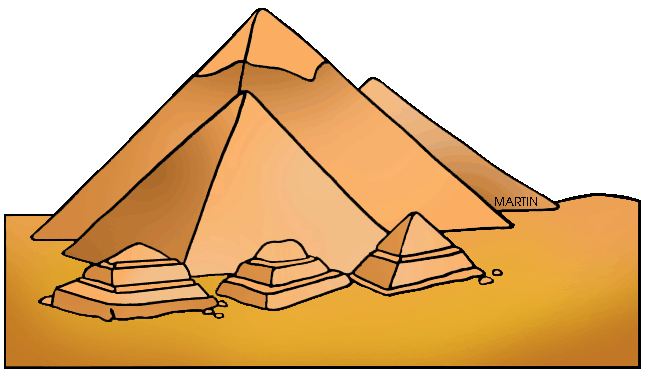 Identify significant landmarks and cultural features of Egypt e.g The Pyramids, The Valley of the Kings Describe the Egyptian landscape and how it has changed over time.Discuss similarities and differences of the human and physical geography between Cairo and London.DancePerform dances using simple movement patternsMr Herring- HockeyDevelop hand-eye co-ordination in order to maintain control of the ball1Ancient EgyptiansArtArtICTICTPSHEPSHEREREHistoryHistory1Ancient EgyptiansManipulate and join clay for a purpose- Canopic JarUnderstand the basic use of a sketch book and work out ideas for drawing/record visual information from different sourcesManipulate and join clay for a purpose- Canopic JarUnderstand the basic use of a sketch book and work out ideas for drawing/record visual information from different sourcesUse and combine a variety of software (including internet services) to design and create a range of programs and content that accomplish given goals, including collecting, evaluating and presenting information.Use technology safely, respectfully and responsibly; recognise unacceptable behaviour.Use and combine a variety of software (including internet services) to design and create a range of programs and content that accomplish given goals, including collecting, evaluating and presenting information.Use technology safely, respectfully and responsibly; recognise unacceptable behaviour.Dreams and GoalsExplore situations where people are faced with challenges and identify how they overcome these.Understand that dreams and ambitions that are important.Taking on new challenges.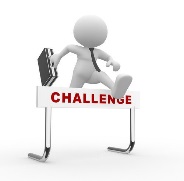 Dreams and GoalsExplore situations where people are faced with challenges and identify how they overcome these.Understand that dreams and ambitions that are important.Taking on new challenges.Does praying at regular intervals help a Muslim in his / her everyday life?Does praying at regular intervals help a Muslim in his / her everyday life?Observe Egyptian books, pictures, stories and artefacts.Develop understanding of chronology by creating a timeline of historical events.Describe the culture, leisure activities, buildings and way of life in ancient Egypt.Use sources and evidence to describe why people in the past acted the way they did e.g mummification.Observe Egyptian books, pictures, stories and artefacts.Develop understanding of chronology by creating a timeline of historical events.Describe the culture, leisure activities, buildings and way of life in ancient Egypt.Use sources and evidence to describe why people in the past acted the way they did e.g mummification.